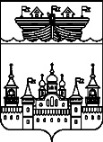 ЗЕМСКОЕ СОБРАНИЕ ВОСКРЕСЕНСКОГО МУНИЦИПАЛЬНОГО РАЙОНА НИЖЕГОРОДСКОЙ ОБЛАСТИРЕШЕНИЕ29 ноября  2019 года	№118О внесении изменений  и дополнений в решение Земского собрания Воскресенского муниципального района Нижегородской области от 25 ноября 2016 года №114 «Об утверждении Положения о межбюджетных отношениях в Воскресенском муниципальном районе Нижегородской области»В соответствии со статьей 9 Бюджетного Кодекса Российской Федерации и в целях регулирования межбюджетных отношений в Воскресенском муниципальном районе,Земское собрание района решило:1.Внести в Положение о межбюджетных отношениях в Воскресенском муниципальном районе Нижегородской области, утвержденное решением Земского собрания Воскресенского муниципального района Нижегородской области от 25 ноября 2016 года №114 «Об утверждении Положения о межбюджетных отношениях в Воскресенском муниципальном районе Нижегородской области» (с изменениями, внесенными  решением Земского собрания от 24 марта 2017 года № 27 и решением Земского собрания от 24 ноября 2017 года № 121) следующие изменения и дополнения:1.1. Абзац 1 пункта 1 статьи 6 изложить в следующей редакции:«1. В целях выравнивания финансовых возможностей поселений по осуществлению органами местного самоуправления полномочий по решению вопросов местного значения из бюджета муниципального района предоставляются дотации на выравнивание бюджетной обеспеченности поселений.»;1.2. Абзац 1 пункта 2 статьи 6 изложить в следующей редакции:«2. Решением Земского собрания Воскресенского муниципального района о бюджете муниципального района на очередной финансовый год и плановый период утверждаются отдельно на очередной финансовый год и каждый год планового периода:»;1.3. Статью 5 дополнить абзацем следующего содержания:«5) субсидий бюджетам муниципальных образований из местных бюджетов в соответствии со статьей 12 настоящего Положения.»;1.4.  Раздел 3 дополнить статьей 12 следующего содержания:«Статья 12 . Субсидии  бюджетам муниципальных образований из местных бюджетов1. В случаях и порядке, предусмотренных муниципальными правовыми актами представительного органа муниципального образования, принимаемыми в соответствии с требованиями Бюджетного кодекса Российской Федерации, бюджетам других муниципальных образований могут быть предоставлены субсидии из бюджета муниципального образования в целях софинансирования расходных обязательств, возникающих при выполнении полномочий органов местного самоуправления по решению вопросов местного значения.2. Цели и условия предоставления указанных в настоящей статье субсидий устанавливаются соглашениями между местными администрациями, заключаемыми в порядке, установленном решением представительного органа муниципального образования, из бюджета которого предоставляется субсидия.»;1.5. В абзаце 2 пункта 1 и в абзаце 4 пункта 3 приложения к Положению о межбюджетных отношениях в Воскресенском муниципальном районе слова «из районного фонда финансовой поддержки поселений» исключить.2. Настоящее решение вступает в силу со дня его принятия.До 1 января 2020 года изменения и дополнения в Положение о межбюджетных отношениях в Воскресенском муниципальном районе Нижегородской области, утверждаемые настоящим решением, применяются к правоотношениям, возникающим при формировании проекта бюджета муниципального района на 2020 год и плановый период и при формировании бюджетов поселений на 2020 год и плановый период.3. Контроль за исполнением настоящего решения возложить на постоянную комиссию Земского собрания Воскресенского муниципального района Нижегородской области по бюджетной, финансовой и налоговой политике, предпринимательству, торговле и бытовому обслуживанию (Е.А.Бородин).Заместитель председателя                             Глава местногоЗемского собрания района                            самоуправления района                            М.С.Горячкина					Н.В.Горячев